Hortonville Middle School and Fox West Academy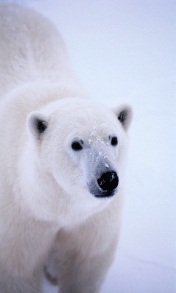 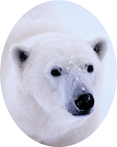 Hortonville Middle School and Fox West AcademyHortonville Middle School and Fox West AcademyHortonville Middle School and Fox West AcademyHortonville Middle School and Fox West AcademyHortonville Middle School and Fox West AcademyMrs. Jahnke’s Classroom ExpectationsMrs. Jahnke’s Classroom ExpectationsMrs. Jahnke’s Classroom ExpectationsMrs. Jahnke’s Classroom ExpectationsMrs. Jahnke’s Classroom ExpectationsMrs. Jahnke’s Classroom ExpectationsBe honestExceed expectationsAccept responsibilityRespect othersEnter and ExitSelf-monitor your behaviorWalk when in classUse a voice volume of 1Be on time or have a signed passHave materials readyWait to be dismissedKeep hands, feet, and objects to selfWork time and 
InstructionAsk questionsComplete your own workBe an active participantBe positive and try your bestHave an activity to do when finishedUse time wiselyAsk for a hall pass when appropriateRaise your handRespect each other’s ideas and opinions Voice volume of 1 or lessMaterialsSelf-monitor your behaviorPick up and neatly put away materialsHave your own materials or return any borrowed materials Use just what you needAsk to use teacher materials firstKeep hands, feet, and objects to selfTechnology Use technology as directed by Mrs. JahnkeUse devices only on the HASD Public NetworkReport problems with equipmentReturn device back after useBring and wear your own headphones when sound is neededPut technology right away when askedAsk for permission to use devices first